ΠΑΝΕΠΙΣΤΗΜΙΟ ΠΕΛΟΠΟΝΝΗΣΟΥΣΧΟΛΗ ΚΑΛΩΝ ΤΕΧΝΩΝΤΜΗΜΑ ΘΕΑΤΡΙΚΩΝ ΣΠΟΥΔΩΝ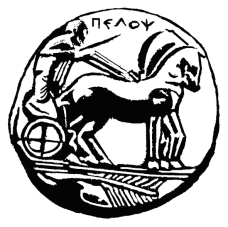 ΥΠΟΚΡΙΤΙΚΗ & ΚΟΙΝΩΝΙΑ Ι:ΤΟ ΘΕΑΤΡΟ ΤΟΥ ΚΑΤΑΠΙΕΣΜΕΝΟΥΦοιτητικές Διαδικτυακές ΠαρουσιάσειςΤρίτη 29 Ιουνίου, στις 20:00Προσκαλείσθε να συμμετάσχετε στις διαδραστικές παρουσιάσεις Θεάτρου του Καταπιεσμένου που θα γίνουν «ζωντανά» στο zoom την Τρίτη 29/6 από τις 20.00-22.00, στο πλαίσιο των εξετάσεων του μαθήματος Υποκριτική και Κοινωνία Ι: Το Θέατρο του Καταπιεσμένου. Παρουσιάσεις «Φοβάμαι» με θέμα την σεξουαλική παρενόχλησηΟμάδα: Μ. Αρχοντούλη, Β.Μπενουζίλιο, Α. Σούση, Χ. Χατζημανωλάκη«Η μέρα μιας Αλίκης» με θέμα την συζυγική καταπίεσηΟμάδα Τετάρτες στις 12 (Μ. Δαρδαμάνη, Μ. Λιανού, Β. Μηλά, Ν. Μηνοβγίδου)«Εν λευκώ» με θέμα την κατάσταση σε νοσοκομείο σε εποχή Covid-19Ομάδα Remedies (Ρ. Γενηούστα, Ν. Κωσταβασίλης, Ε. Μπουρλέσα, Α. Παπασπύρου)«Πόσο δύσκολο μπορεί να είναι» με θέμα την εργοδοτική εκμετάλλευση των φοιτητών / - τριώνΟμάδα Cafe Passo (Φ. Ασουμανάκη, Α. Γεωργιάδου, Ε. Καρμπαδάκη, Ε. Καρυοφύλλη, Στ. Μουμτζόγλου, Α. Χαριτωνίδου)Για να λάβετε τον σύνδεσμο στείλτε αίτημα εδώ: zoniou@go.uop.grΥπεύθ. Διδάσκουσα: Χριστίνα Ζώνιου